УКРАЇНАПОЧАЇВСЬКА  МІСЬКА  РАДАВИКОНАВЧИЙ КОМІТЕТР І Ш Е Н Н Явід        серпня  2018  року                                                    № проектПро надання дозволу на розміщення тимчасової споруди на території об’єкта благоустроюФО-П Шатківської Оксани Петрівни	Розглянувши заяву ФО-П Шатківської Оксани Петрівни  щодо можливості користування об’єктом благоустрою для розміщення тимчасової споруди з метою провадження підприємницької діяльності в м. Почаїв  по вул. Возз’єднання, керуючись Положенням про користування об’єктами благоустрою комунальної власності на території м. Почаїв, Законом України «Про благоустрій населених пунктів», виконавчий комітет Почаївської міської ради                                                   ВИРІШИВ:Надати дозвіл ФО-П  Шатківській Оксані Петрівні на користування об’єктом благоустрою площею 5 м2 для розміщення тимчасової споруди з метою провадження підприємницької діяльності в м. Почаїв, по вул. Возз’єднання, у видовій точці №3 згідно ситуаційної схеми розміщення тимчасових споруд в м. Почаїв, на місці № 13 відповідно до схеми розміщення тимчасових споруд для провадження підприємницької діяльності в м. Почаїв вул. Возз’єднання.ФО-П Шатківській Оксані Петрівні :заключити договір з балансоутримувачем (Почаївським ККП) щодо пайової участі в утримані об’єкта благоустрою.виготовити паспорт прив’язки тимчасової споруди; встановити тимчасову споруду згідно паспорту прив’язки;отримати технічні умови для під'єднання до інженерних мереж у відповідних експлуатуючих організаціях;заключити договір із Почаївським ККП на вивіз твердих побутових відходів.Контроль за виконанням даного рішення покласти на постійну комісію  з питань житлово-комунального господарства та комунальної власності,  промисловості, підприємництва, транспорту та зв’язку:Чубик А.В.Бондар Г.В.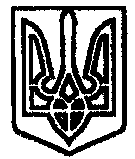 